Dickinson Independent School District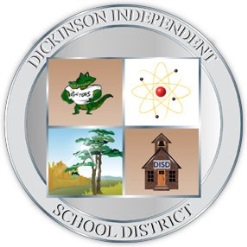 Hughes Road Elementary Title I Parent Involvement Policy2018-2019STATEMENT OF PURPOSEThe DISD Board of Trustees, in collaboration with the administration and staff of Hughes Road Elementary, continue to focus on the importance of family involvement and community engagement.  Hughes Road Elementary strives to create and maintain a welcome atmosphere for parent and community involvement on all district sites.  Hughes Road Elementary encourages meaningful collaboration with all stakeholders so that communication between home, school and the community is continuous and open.  In order to ensure greater opportunities for student success, Hughes Road Elementary supports:Strong parent involvement activities for all campuses,A positive working relationship between educators and families of all student groups and Diverse communication channels between school and families.PARENT INVOLVEMENT POLICY DEVELOPMENTAnnually parents and school staff will work to revise and improve the District and Campus Parent Involvement Policies.  The format and language of this policy is designed to be easily read and understood.  Copies will available on the district’s website and are available to parents and other members of the community upon request. ANNUAL DISTRICT MEETING/EVALUATIONDickinson ISD uses Title I funds to provide school wide services for students on 14 campuses.  Hughes Road Elementary is one of those 14 campuses.  The Hughes Road Elementary Campus Improvement Committee will hold at least one meeting annually to review Title I, Part A parent involvement guidelines and services offered through the district. The meeting will be held at a convenient time and location. Notice of the meeting will be provided through invitation to parents and public notices. Copies of the Hughes Road Elementary Parent Involvement Policy will be distributed and discussed at the meeting. Parents, administration, staff, and community members will be encouraged to become involved in revising and updating the policy as necessary and parent volunteers will be recruited for various district committee appointments.SCHOOL COMPACTIn accordance with Title I regulations, each Title I school and their parent representatives will evaluate Hughes Road Elementary School Compact annually and revise if needed. This compact will identify ways the school, parents and student can share the responsibility for student performance and success. A copy of the Hughes Road Elementary School Compact detailing these responsibilities will be made available on our campus website, distributed to parents through flyers, parent-teacher conferences and upon request.  Parent/student signatures will not be required; however, parents are encouraged to discuss the contents of the compact with their child.PARENT INVOLVEMENT OPPORTUNITIESHughes Road Elementary School will support many varied ways of parental involvement as they strive to develop and maintain an optimum learning environment for all students. Parents and community members may contribute through volunteering at school and by creating a supportive environment.  Parent and community member suggestions for improving Hughes Road Elementary School are encouraged and welcomed.   Successful school, parent and community communication will strengthen and reinforce everyone’s desire for continued achievement for every child in the district.  The following activities, programs and /or services are provided by Hughes Road Elementary to strengthen the partnership between school, home, and community:Meet the Teacher Night before school beginsRead with your students nightlyThanksgiving LuncheonUse of Skyward to communicate student progressOpen HouseCareer DayMultimedia Parent Communication/Event communicationBook FairCelebrity ReaderOpen HouseFamily Involvement NightsPTO Grade Level PerformancesClassroom CelebrationsField Day Veteran’s Day ProgramAwards ProgramsDoughnuts for DadsMuffins for MomsWatch DogsSTAFF/PARENT COMMUNICATIONNewsletters, conferences, personal contacts and written notices will be utilized to establish and maintain an open line of communication. In addition, our website and other internet and electronic sources will be kept up-to-date in an effort to inform families.  All Hughes Road Elementary staff members will make every effort to communicate positively and work effectively with parents and community members.FUNDING /COORDINATION WITH OTHER PROGRAMSA minimum of one percent of the Title I, Part A funds will be set aside by Dickinson ISD for purposes of parental involvement activities.  The District distributes a large portion of these funds proportionally to the Title I campuses. Hughes Road Elementary School will spend Title I funds according to identified, comprehensive needs and Title I guidelines.  Coordination, technical assistance and other support will also be provided by the district to assist campuses and families in planning and implementing parental involvement activities.  This coordination will also include other programs in order to maximize district, state, and federal monies.  CONCLUDING STATEMENTHughes Road Elementary is committed to the success of students.  We will work together with parents, community members and Hughes Road Elementary staff to monitor the effectiveness of our Parental Involvement and Title I Programs in order to provide excellence in education.  This policy will be promoted by the administrators, principals, and other Hughes Road Elementary staff as we seek active participation by our parents.